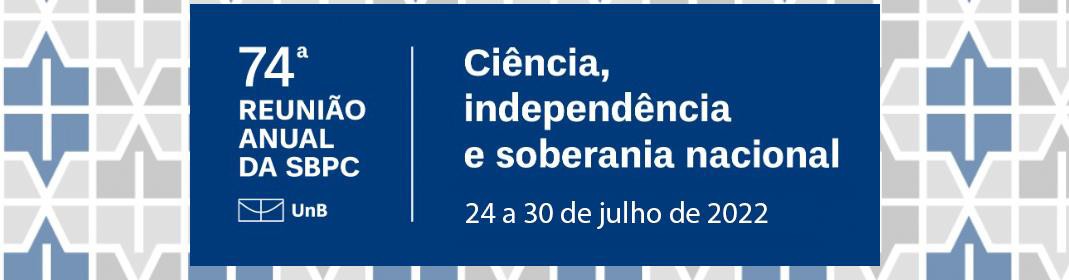 TERMO DE COMPROMISSO DO (A) MONITOR(A)Preencher os dados utilizando-se de digitaçãoNome do (a) EstudanteNome do (a) EstudanteNome do (a) EstudanteNome do (a) EstudanteNome do (a) EstudanteNome do (a) EstudanteNome do (a) EstudanteNome do (a) EstudanteNome do (a) EstudanteNome do (a) EstudanteNome do (a) EstudanteNome do (a) EstudanteMatrículaMatrículaData de NascimentoData de NascimentoTelefone Fixo e CelularTelefone Fixo e CelularTelefone Fixo e CelularTelefone Fixo e CelularCPFCPFIdentidade NºUFEndereço CompletoEndereço CompletoEndereço CompletoEndereço CompletoEndereço CompletoEndereço CompletoEndereço CompletoEndereço CompletoEndereço CompletoBairroBairroBairroCidadeCidadeCidadeCEPCEPUFE-mailE-mailE-mailE-mailE-mailE-mailNome da comissão/subcomissão:Nome da comissão/subcomissão:Nome da comissão/subcomissão:Nome da comissão/subcomissão:Nome da comissão/subcomissão:Nome da comissão/subcomissão:Nome da comissão/subcomissão:Nome da comissão/subcomissão:Nome da comissão/subcomissão:Nome da comissão/subcomissão:Nome da comissão/subcomissão:Nome da comissão/subcomissão:NORMAS GERAIS:O(a) monitor(a) receberá um colete de identificação do evento para uso. Ao final do evento, ele deve ser devolvido ao coordenador (a) de comissão.O(a) monitor que não cumprir com as atribuições estipuladas pelo coordenador da comissão ou que apresentar desempenho insatisfatório, avaliado pelo(a) coordenador(a), devidamente justificado, será desligado(a) e substituído(a) imediatamente, respeitando a ordem de classificação final do cadastro de reserva.Declaro, para os devidos fins, tendo sido selecionado para a função de Monitoria na SBPC, que estou ciente das minhas atribuições como Monitor(a), comprometendo-me a cumpri-las fielmente.NORMAS GERAIS:O(a) monitor(a) receberá um colete de identificação do evento para uso. Ao final do evento, ele deve ser devolvido ao coordenador (a) de comissão.O(a) monitor que não cumprir com as atribuições estipuladas pelo coordenador da comissão ou que apresentar desempenho insatisfatório, avaliado pelo(a) coordenador(a), devidamente justificado, será desligado(a) e substituído(a) imediatamente, respeitando a ordem de classificação final do cadastro de reserva.Declaro, para os devidos fins, tendo sido selecionado para a função de Monitoria na SBPC, que estou ciente das minhas atribuições como Monitor(a), comprometendo-me a cumpri-las fielmente.NORMAS GERAIS:O(a) monitor(a) receberá um colete de identificação do evento para uso. Ao final do evento, ele deve ser devolvido ao coordenador (a) de comissão.O(a) monitor que não cumprir com as atribuições estipuladas pelo coordenador da comissão ou que apresentar desempenho insatisfatório, avaliado pelo(a) coordenador(a), devidamente justificado, será desligado(a) e substituído(a) imediatamente, respeitando a ordem de classificação final do cadastro de reserva.Declaro, para os devidos fins, tendo sido selecionado para a função de Monitoria na SBPC, que estou ciente das minhas atribuições como Monitor(a), comprometendo-me a cumpri-las fielmente.NORMAS GERAIS:O(a) monitor(a) receberá um colete de identificação do evento para uso. Ao final do evento, ele deve ser devolvido ao coordenador (a) de comissão.O(a) monitor que não cumprir com as atribuições estipuladas pelo coordenador da comissão ou que apresentar desempenho insatisfatório, avaliado pelo(a) coordenador(a), devidamente justificado, será desligado(a) e substituído(a) imediatamente, respeitando a ordem de classificação final do cadastro de reserva.Declaro, para os devidos fins, tendo sido selecionado para a função de Monitoria na SBPC, que estou ciente das minhas atribuições como Monitor(a), comprometendo-me a cumpri-las fielmente.NORMAS GERAIS:O(a) monitor(a) receberá um colete de identificação do evento para uso. Ao final do evento, ele deve ser devolvido ao coordenador (a) de comissão.O(a) monitor que não cumprir com as atribuições estipuladas pelo coordenador da comissão ou que apresentar desempenho insatisfatório, avaliado pelo(a) coordenador(a), devidamente justificado, será desligado(a) e substituído(a) imediatamente, respeitando a ordem de classificação final do cadastro de reserva.Declaro, para os devidos fins, tendo sido selecionado para a função de Monitoria na SBPC, que estou ciente das minhas atribuições como Monitor(a), comprometendo-me a cumpri-las fielmente.NORMAS GERAIS:O(a) monitor(a) receberá um colete de identificação do evento para uso. Ao final do evento, ele deve ser devolvido ao coordenador (a) de comissão.O(a) monitor que não cumprir com as atribuições estipuladas pelo coordenador da comissão ou que apresentar desempenho insatisfatório, avaliado pelo(a) coordenador(a), devidamente justificado, será desligado(a) e substituído(a) imediatamente, respeitando a ordem de classificação final do cadastro de reserva.Declaro, para os devidos fins, tendo sido selecionado para a função de Monitoria na SBPC, que estou ciente das minhas atribuições como Monitor(a), comprometendo-me a cumpri-las fielmente.NORMAS GERAIS:O(a) monitor(a) receberá um colete de identificação do evento para uso. Ao final do evento, ele deve ser devolvido ao coordenador (a) de comissão.O(a) monitor que não cumprir com as atribuições estipuladas pelo coordenador da comissão ou que apresentar desempenho insatisfatório, avaliado pelo(a) coordenador(a), devidamente justificado, será desligado(a) e substituído(a) imediatamente, respeitando a ordem de classificação final do cadastro de reserva.Declaro, para os devidos fins, tendo sido selecionado para a função de Monitoria na SBPC, que estou ciente das minhas atribuições como Monitor(a), comprometendo-me a cumpri-las fielmente.NORMAS GERAIS:O(a) monitor(a) receberá um colete de identificação do evento para uso. Ao final do evento, ele deve ser devolvido ao coordenador (a) de comissão.O(a) monitor que não cumprir com as atribuições estipuladas pelo coordenador da comissão ou que apresentar desempenho insatisfatório, avaliado pelo(a) coordenador(a), devidamente justificado, será desligado(a) e substituído(a) imediatamente, respeitando a ordem de classificação final do cadastro de reserva.Declaro, para os devidos fins, tendo sido selecionado para a função de Monitoria na SBPC, que estou ciente das minhas atribuições como Monitor(a), comprometendo-me a cumpri-las fielmente.NORMAS GERAIS:O(a) monitor(a) receberá um colete de identificação do evento para uso. Ao final do evento, ele deve ser devolvido ao coordenador (a) de comissão.O(a) monitor que não cumprir com as atribuições estipuladas pelo coordenador da comissão ou que apresentar desempenho insatisfatório, avaliado pelo(a) coordenador(a), devidamente justificado, será desligado(a) e substituído(a) imediatamente, respeitando a ordem de classificação final do cadastro de reserva.Declaro, para os devidos fins, tendo sido selecionado para a função de Monitoria na SBPC, que estou ciente das minhas atribuições como Monitor(a), comprometendo-me a cumpri-las fielmente.NORMAS GERAIS:O(a) monitor(a) receberá um colete de identificação do evento para uso. Ao final do evento, ele deve ser devolvido ao coordenador (a) de comissão.O(a) monitor que não cumprir com as atribuições estipuladas pelo coordenador da comissão ou que apresentar desempenho insatisfatório, avaliado pelo(a) coordenador(a), devidamente justificado, será desligado(a) e substituído(a) imediatamente, respeitando a ordem de classificação final do cadastro de reserva.Declaro, para os devidos fins, tendo sido selecionado para a função de Monitoria na SBPC, que estou ciente das minhas atribuições como Monitor(a), comprometendo-me a cumpri-las fielmente.NORMAS GERAIS:O(a) monitor(a) receberá um colete de identificação do evento para uso. Ao final do evento, ele deve ser devolvido ao coordenador (a) de comissão.O(a) monitor que não cumprir com as atribuições estipuladas pelo coordenador da comissão ou que apresentar desempenho insatisfatório, avaliado pelo(a) coordenador(a), devidamente justificado, será desligado(a) e substituído(a) imediatamente, respeitando a ordem de classificação final do cadastro de reserva.Declaro, para os devidos fins, tendo sido selecionado para a função de Monitoria na SBPC, que estou ciente das minhas atribuições como Monitor(a), comprometendo-me a cumpri-las fielmente.NORMAS GERAIS:O(a) monitor(a) receberá um colete de identificação do evento para uso. Ao final do evento, ele deve ser devolvido ao coordenador (a) de comissão.O(a) monitor que não cumprir com as atribuições estipuladas pelo coordenador da comissão ou que apresentar desempenho insatisfatório, avaliado pelo(a) coordenador(a), devidamente justificado, será desligado(a) e substituído(a) imediatamente, respeitando a ordem de classificação final do cadastro de reserva.Declaro, para os devidos fins, tendo sido selecionado para a função de Monitoria na SBPC, que estou ciente das minhas atribuições como Monitor(a), comprometendo-me a cumpri-las fielmente.ESTOU CIENTE E DE ACORDO COM O TERMO DE COMPROMISSOESTOU CIENTE E DE ACORDO COM O TERMO DE COMPROMISSOESTOU CIENTE E DE ACORDO COM O TERMO DE COMPROMISSOESTOU CIENTE E DE ACORDO COM O TERMO DE COMPROMISSOESTOU CIENTE E DE ACORDO COM O TERMO DE COMPROMISSOESTOU CIENTE E DE ACORDO COM O TERMO DE COMPROMISSOESTOU CIENTE E DE ACORDO COM O TERMO DE COMPROMISSOESTOU CIENTE E DE ACORDO COM O TERMO DE COMPROMISSOESTOU CIENTE E DE ACORDO COM O TERMO DE COMPROMISSOESTOU CIENTE E DE ACORDO COM O TERMO DE COMPROMISSOESTOU CIENTE E DE ACORDO COM O TERMO DE COMPROMISSOESTOU CIENTE E DE ACORDO COM O TERMO DE COMPROMISSODataAssinatura do (a) EstudanteAssinatura do (a) EstudanteAssinatura do (a) EstudanteAssinatura do (a) EstudanteAssinatura do (a) EstudanteAssinatura do (a) EstudanteAssinatura do (a) Coordenador (a) da comissão/subcomissãoAssinatura do (a) Coordenador (a) da comissão/subcomissãoAssinatura do (a) Coordenador (a) da comissão/subcomissãoAssinatura do (a) Coordenador (a) da comissão/subcomissãoAssinatura do (a) Coordenador (a) da comissão/subcomissão